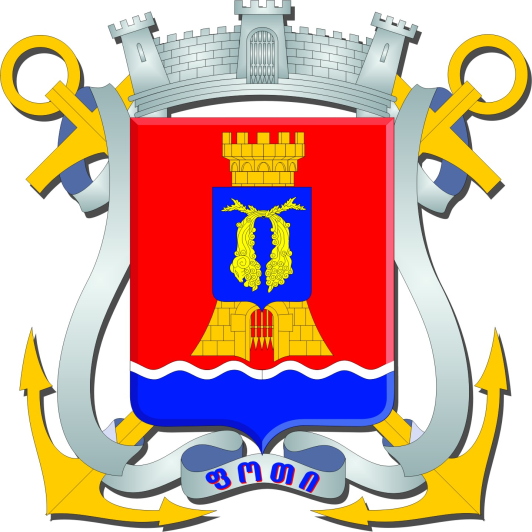 ქალაქ ფოთის მუნიციპალიტეტის2021 წლის პროგრამულიბიუჯეტის დანართიინფრასტრუქტურის განვითარება (პროგრამული კოდი 02 00)მუნიციპალიტეტის ეკონომიკური განვითარებისათვის აუცილებელ პირობას წარმოადგენს მუნიციპალური ინფრასტრუქტურის შემდგომი გაუმჯობესება და აღნიშნული მიმართულება ბიუჯეტის ერთ-ერთ მთავარ პრიორიტეტს წარმოადგენს. პრიორიტეტის ფარგლებში გაგრძელდება საგზაო და კომუნალური ინფრასტრუქტურის რეაბილიტაცია. ასევე, ინფრასტრუქტურის რეაბილიტაციის გარდა, განხორციელდება არსებული ინფრასტრუქტურის მოვლა-პატრონობა, დაფინანსდება მათ ექსპლოატაციასთან დაკავშირებული ხარჯები და სხვა აუცილებელი კეთილმოწყობის ღონისძიებები.                                                                                                                                                                                                                        ათასი ლარიპროგრამული კოდიდასახელება2021 წლის გეგმა2022 წლის პროგნოზი2023 წლის პროგნოზი2024 წლის პროგნოზიპროგრამული კოდიდასახელება2021 წლის გეგმა2022 წლის პროგნოზი2023 წლის პროგნოზი2024 წლის პროგნოზიპროგრამული კოდიდასახელება2021 წლის გეგმა2022 წლის პროგნოზი2023 წლის პროგნოზი2024 წლის პროგნოზი02 00ინფრასტრუქტურის განვითარება4,965.04,507.96,235.37,539.502 01საგზაო ინფრასტრუქტურის განვითარება375.0450.01,244.32,666.602 01 01გზების კაპიტალური შეკეთება60.0100.0844.32,216.602 01 04ქუჩების სარემონტო სამუშაოები315.0350.0400.0450.002 02გარე განათება665.0700.0840.0860.002 02 01გარე განათების ელ. ენერგიის ხარჯების ანაზღაურება445.0450.0460.0460.002 02 02გარე განათების ქსელის მოვლა-პატრონობა220.0250.0380.0400.002 03სანიაღვრე არხებისა და სატუმბო სადგურების მშენებლობა, რეაბილიტაცია და ექსპლოატაცია640.01,070.01,290.01,240.002 03 01 სატუმბო სადგურების ელ. ენერგიის ხარჯების ანაზღაურება40.040.040.040.002 03 03სანიაღვრე არხების მოწყობა, სატუმბო სადგურების მშენებლობა-რეაბილიტაცია0.0380.0600.0500.002 03 04სამელიორაციო სამუშაოები600.0650.0650.0700.002 04ბინათმშენებლობა830.0375.0871.0827.902 04 01მრავალსართულიანი ს/სახლების ფასადების, სახურავებისა და სადარბაზოების რეაბილიტაცია250.00.0426.0322.902 04 02მრავალსართულიანი ს/სახლების ლიფტების რეაბილიტაცია, ექსპლოატაცია30.030.030.030.002 04 03საბინაო ფონდის მოვლა-პატრონობა180.0245.0265.0275.002 04 04გარე საკანალიზაციო ქსელისა და სარდაფების მოწყობა370.0100.0150.0200.002 05მუნიციპალიტეტის ბალანსზე რიცხული შენობების რეაბილიტაცია და ექსპლოატაცია 0.0127.9100.050.002 06კეთილმოწყობის ღონისძიებები855.0405.0505.0505.002 06 01საზოგადოებრივი სივრცეების მოწყობა-რეაბილიტაცია, ექსპლოატაცია655.0305.0405.0405.002 06 02ატრაქციონებისა და ტრენაჟორების შეძენა-მონტაჟი100.00.00.00.002 06 03სასაფლაოების მოვლა-პატრონობა100.0100.0100.0100.002 07სერვისების ცენტრის ხელშეწყობა300.0310.0315.0320.002 08 სამშენებლო სამუშაოების ტექნიკური ზედამხედველობის მომსახურება350.0400.0400.0400.002 09ინფრასტრუქტურული ობიექტების მშენებლობის პროექტირება500.0200.0200.0200.002 10საქართველოს რეგიონებში განსახორციელებელი პროექტების თანადაფინანსება350.0350.0350.0350.002 12მელიორაციის ხელშეწყობა 100.0120.0120.0120.0პროგრამის დასახელება კოდისაგზაო ინფრასტრუქტურის განვითარება  დაფინანსება ათას ლარებშიდაფინანსება ათას ლარებშიპროგრამის დასახელება 02 01საგზაო ინფრასტრუქტურის განვითარება  2021 წელი2022-2024 წ.წ.პროგრამის დასახელება 02 01საგზაო ინფრასტრუქტურის განვითარება  375.04 360.9პროგრამის განმახორციელებელი სამსახურიქალაქ ფოთის მუნიციპალიტეტის მერიის ინფრასტრუქტურული პროექტების მართვისა და ტრანსპორტის სამსახური; ა(ა)იპ „ქალაქ ფოთის მუნიციპალიტეტის სერვისების ცენტრი“ქალაქ ფოთის მუნიციპალიტეტის მერიის ინფრასტრუქტურული პროექტების მართვისა და ტრანსპორტის სამსახური; ა(ა)იპ „ქალაქ ფოთის მუნიციპალიტეტის სერვისების ცენტრი“ქალაქ ფოთის მუნიციპალიტეტის მერიის ინფრასტრუქტურული პროექტების მართვისა და ტრანსპორტის სამსახური; ა(ა)იპ „ქალაქ ფოთის მუნიციპალიტეტის სერვისების ცენტრი“ქალაქ ფოთის მუნიციპალიტეტის მერიის ინფრასტრუქტურული პროექტების მართვისა და ტრანსპორტის სამსახური; ა(ა)იპ „ქალაქ ფოთის მუნიციპალიტეტის სერვისების ცენტრი“პროგრამის აღწერა და მიზანიქალაქში საგზაო მოძრაობის ხარისხის გაუმჯობესების, სატრანსპორტო და ქვეითთა ნაკადის უსაფრთხოდ გადაადგილების მიზნით, განხორციელდება ასფალტირებული ქუჩების დაზიანებული მონაკვეთების აღდგენა-რეაბილიტაციის სამუშაოები. ქალაქში საგზაო მოძრაობის ხარისხის გაუმჯობესების, სატრანსპორტო და ქვეითთა ნაკადის უსაფრთხოდ გადაადგილების მიზნით, განხორციელდება ასფალტირებული ქუჩების დაზიანებული მონაკვეთების აღდგენა-რეაბილიტაციის სამუშაოები. ქალაქში საგზაო მოძრაობის ხარისხის გაუმჯობესების, სატრანსპორტო და ქვეითთა ნაკადის უსაფრთხოდ გადაადგილების მიზნით, განხორციელდება ასფალტირებული ქუჩების დაზიანებული მონაკვეთების აღდგენა-რეაბილიტაციის სამუშაოები. ქალაქში საგზაო მოძრაობის ხარისხის გაუმჯობესების, სატრანსპორტო და ქვეითთა ნაკადის უსაფრთხოდ გადაადგილების მიზნით, განხორციელდება ასფალტირებული ქუჩების დაზიანებული მონაკვეთების აღდგენა-რეაბილიტაციის სამუშაოები. მოსალოდნელი შედეგიმგზავრთა კომფორტული და უსაფრთხო გადაადგილება.მგზავრთა კომფორტული და უსაფრთხო გადაადგილება.მგზავრთა კომფორტული და უსაფრთხო გადაადგილება.მგზავრთა კომფორტული და უსაფრთხო გადაადგილება.ქვეპროგრამის დასახელება კოდიკოდიგზების კაპიტალური შეკეთებაგზების კაპიტალური შეკეთებადაფინანსება ათას ლარებშიდაფინანსება ათას ლარებშიდაფინანსება ათას ლარებშიდაფინანსება ათას ლარებშიდაფინანსება ათას ლარებშიქვეპროგრამის დასახელება 02 01 0102 01 01გზების კაპიტალური შეკეთებაგზების კაპიტალური შეკეთება2021 წელი2021 წელი2022-2024 წ.წ.2022-2024 წ.წ.2022-2024 წ.წ.ქვეპროგრამის დასახელება 02 01 0102 01 01გზების კაპიტალური შეკეთებაგზების კაპიტალური შეკეთება60.060.03 160.93 160.93 160.9ქვეპროგრამის განმახორციელებელი სამსახურიქალაქ ფოთის მუნიციპალიტეტის მერიის ინფრასტრუქტურული პროექტების მართვისა და ტრანსპორტის სამსახურიქალაქ ფოთის მუნიციპალიტეტის მერიის ინფრასტრუქტურული პროექტების მართვისა და ტრანსპორტის სამსახურიქალაქ ფოთის მუნიციპალიტეტის მერიის ინფრასტრუქტურული პროექტების მართვისა და ტრანსპორტის სამსახურიქალაქ ფოთის მუნიციპალიტეტის მერიის ინფრასტრუქტურული პროექტების მართვისა და ტრანსპორტის სამსახურიქალაქ ფოთის მუნიციპალიტეტის მერიის ინფრასტრუქტურული პროექტების მართვისა და ტრანსპორტის სამსახურიქალაქ ფოთის მუნიციპალიტეტის მერიის ინფრასტრუქტურული პროექტების მართვისა და ტრანსპორტის სამსახურიქალაქ ფოთის მუნიციპალიტეტის მერიის ინფრასტრუქტურული პროექტების მართვისა და ტრანსპორტის სამსახურიქალაქ ფოთის მუნიციპალიტეტის მერიის ინფრასტრუქტურული პროექტების მართვისა და ტრანსპორტის სამსახურიქალაქ ფოთის მუნიციპალიტეტის მერიის ინფრასტრუქტურული პროექტების მართვისა და ტრანსპორტის სამსახურიქვეპროგრამის აღწერა და მიზანიქალაქში საგზაო მოძრაობის ხარისხის გაუმჯობესების, სატრანსპორტო და ქვეითთა ნაკადის უსაფრთხოდ გადაადგილებისათვის განხორციელდება გზებისა და ტროტუარების რეაბილიტაციის, ასევე ტრანსპორტის მოძრაობის უსაფრთხოების კუნძულებისა და ბოძკინტების მოწყობის სამუშაოები.2021 წელს განხორციელდება მალანიას სახელობის სტადიონზე მისასვლელი გზის მოწყობის სამუშაო.ქალაქში საგზაო მოძრაობის ხარისხის გაუმჯობესების, სატრანსპორტო და ქვეითთა ნაკადის უსაფრთხოდ გადაადგილებისათვის განხორციელდება გზებისა და ტროტუარების რეაბილიტაციის, ასევე ტრანსპორტის მოძრაობის უსაფრთხოების კუნძულებისა და ბოძკინტების მოწყობის სამუშაოები.2021 წელს განხორციელდება მალანიას სახელობის სტადიონზე მისასვლელი გზის მოწყობის სამუშაო.ქალაქში საგზაო მოძრაობის ხარისხის გაუმჯობესების, სატრანსპორტო და ქვეითთა ნაკადის უსაფრთხოდ გადაადგილებისათვის განხორციელდება გზებისა და ტროტუარების რეაბილიტაციის, ასევე ტრანსპორტის მოძრაობის უსაფრთხოების კუნძულებისა და ბოძკინტების მოწყობის სამუშაოები.2021 წელს განხორციელდება მალანიას სახელობის სტადიონზე მისასვლელი გზის მოწყობის სამუშაო.ქალაქში საგზაო მოძრაობის ხარისხის გაუმჯობესების, სატრანსპორტო და ქვეითთა ნაკადის უსაფრთხოდ გადაადგილებისათვის განხორციელდება გზებისა და ტროტუარების რეაბილიტაციის, ასევე ტრანსპორტის მოძრაობის უსაფრთხოების კუნძულებისა და ბოძკინტების მოწყობის სამუშაოები.2021 წელს განხორციელდება მალანიას სახელობის სტადიონზე მისასვლელი გზის მოწყობის სამუშაო.ქალაქში საგზაო მოძრაობის ხარისხის გაუმჯობესების, სატრანსპორტო და ქვეითთა ნაკადის უსაფრთხოდ გადაადგილებისათვის განხორციელდება გზებისა და ტროტუარების რეაბილიტაციის, ასევე ტრანსპორტის მოძრაობის უსაფრთხოების კუნძულებისა და ბოძკინტების მოწყობის სამუშაოები.2021 წელს განხორციელდება მალანიას სახელობის სტადიონზე მისასვლელი გზის მოწყობის სამუშაო.ქალაქში საგზაო მოძრაობის ხარისხის გაუმჯობესების, სატრანსპორტო და ქვეითთა ნაკადის უსაფრთხოდ გადაადგილებისათვის განხორციელდება გზებისა და ტროტუარების რეაბილიტაციის, ასევე ტრანსპორტის მოძრაობის უსაფრთხოების კუნძულებისა და ბოძკინტების მოწყობის სამუშაოები.2021 წელს განხორციელდება მალანიას სახელობის სტადიონზე მისასვლელი გზის მოწყობის სამუშაო.ქალაქში საგზაო მოძრაობის ხარისხის გაუმჯობესების, სატრანსპორტო და ქვეითთა ნაკადის უსაფრთხოდ გადაადგილებისათვის განხორციელდება გზებისა და ტროტუარების რეაბილიტაციის, ასევე ტრანსპორტის მოძრაობის უსაფრთხოების კუნძულებისა და ბოძკინტების მოწყობის სამუშაოები.2021 წელს განხორციელდება მალანიას სახელობის სტადიონზე მისასვლელი გზის მოწყობის სამუშაო.ქალაქში საგზაო მოძრაობის ხარისხის გაუმჯობესების, სატრანსპორტო და ქვეითთა ნაკადის უსაფრთხოდ გადაადგილებისათვის განხორციელდება გზებისა და ტროტუარების რეაბილიტაციის, ასევე ტრანსპორტის მოძრაობის უსაფრთხოების კუნძულებისა და ბოძკინტების მოწყობის სამუშაოები.2021 წელს განხორციელდება მალანიას სახელობის სტადიონზე მისასვლელი გზის მოწყობის სამუშაო.ქალაქში საგზაო მოძრაობის ხარისხის გაუმჯობესების, სატრანსპორტო და ქვეითთა ნაკადის უსაფრთხოდ გადაადგილებისათვის განხორციელდება გზებისა და ტროტუარების რეაბილიტაციის, ასევე ტრანსპორტის მოძრაობის უსაფრთხოების კუნძულებისა და ბოძკინტების მოწყობის სამუშაოები.2021 წელს განხორციელდება მალანიას სახელობის სტადიონზე მისასვლელი გზის მოწყობის სამუშაო.მოსალოდნელი შედეგიმოწესრიგებული საგზაო ინფრასტრუქტურა. მგზავრთა უსაფრთხო გადაადგილება.მოწესრიგებული საგზაო ინფრასტრუქტურა. მგზავრთა უსაფრთხო გადაადგილება.მოწესრიგებული საგზაო ინფრასტრუქტურა. მგზავრთა უსაფრთხო გადაადგილება.მოწესრიგებული საგზაო ინფრასტრუქტურა. მგზავრთა უსაფრთხო გადაადგილება.მოწესრიგებული საგზაო ინფრასტრუქტურა. მგზავრთა უსაფრთხო გადაადგილება.მოწესრიგებული საგზაო ინფრასტრუქტურა. მგზავრთა უსაფრთხო გადაადგილება.მოწესრიგებული საგზაო ინფრასტრუქტურა. მგზავრთა უსაფრთხო გადაადგილება.მოწესრიგებული საგზაო ინფრასტრუქტურა. მგზავრთა უსაფრთხო გადაადგილება.მოწესრიგებული საგზაო ინფრასტრუქტურა. მგზავრთა უსაფრთხო გადაადგილება.შედეგის შეფასების ინდიკატორი#საბაზისო მაჩვენებელისაბაზისო მაჩვენებელიმიზნობრივი მაჩვენებელიმიზნობრივი მაჩვენებელიცდომილების ალბათობა (%/აღწერა)ცდომილების ალბათობა (%/აღწერა)შესაძლო რისკიშედეგის შეფასების ინდიკატორი12020 წელს კაპიტალურად შეკეთდა 4 ქუჩა2020 წელს კაპიტალურად შეკეთდა 4 ქუჩაიგეგმება 26 ქუჩის რეაბილიტაცია იგეგმება 26 ქუჩის რეაბილიტაცია 10% 10% წყალანირების ქსელის მოწყობა შედეგის შეფასების ინდიკატორი22020 წელს დაიწყო 3 ქუჩის ტროტუარის რეაბილიტაცია 2020 წელს დაიწყო 3 ქუჩის ტროტუარის რეაბილიტაცია ქვეპროგრამის დასახელება კოდიქუჩების სარემონტო სამუშაოებიდაფინანსება ათას ლარებშიდაფინანსება ათას ლარებშიქვეპროგრამის დასახელება 02 01 04ქუჩების სარემონტო სამუშაოები2021 წელი2022-2024 წ.წ.ქვეპროგრამის დასახელება 02 01 04ქუჩების სარემონტო სამუშაოები315.01 200.0ქვეპროგრამის განმახორციელებელი სამსახურია(ა)იპ „ქალაქ ფოთის მუნიციპალიტეტის სერვისების ცენტრი“ა(ა)იპ „ქალაქ ფოთის მუნიციპალიტეტის სერვისების ცენტრი“ა(ა)იპ „ქალაქ ფოთის მუნიციპალიტეტის სერვისების ცენტრი“ა(ა)იპ „ქალაქ ფოთის მუნიციპალიტეტის სერვისების ცენტრი“ქვეპროგრამის აღწერა და მიზანისაგზაო ინფრასტრუქტურის მოვლა-შენახვის სამუშაოები მუნიციპალიტეტის ტერიტორიაზე ყოველწლიურად მიმდინარეობს. ქვეპროგრამა მომდევნო წლებშიც მოიცავს დაგრეიდერებისა და ასფალტირებული ქუჩების დაზიანებული მონაკვეთების ორმული შეკეთების სამუშაოებს.საგზაო ინფრასტრუქტურის მოვლა-შენახვის სამუშაოები მუნიციპალიტეტის ტერიტორიაზე ყოველწლიურად მიმდინარეობს. ქვეპროგრამა მომდევნო წლებშიც მოიცავს დაგრეიდერებისა და ასფალტირებული ქუჩების დაზიანებული მონაკვეთების ორმული შეკეთების სამუშაოებს.საგზაო ინფრასტრუქტურის მოვლა-შენახვის სამუშაოები მუნიციპალიტეტის ტერიტორიაზე ყოველწლიურად მიმდინარეობს. ქვეპროგრამა მომდევნო წლებშიც მოიცავს დაგრეიდერებისა და ასფალტირებული ქუჩების დაზიანებული მონაკვეთების ორმული შეკეთების სამუშაოებს.საგზაო ინფრასტრუქტურის მოვლა-შენახვის სამუშაოები მუნიციპალიტეტის ტერიტორიაზე ყოველწლიურად მიმდინარეობს. ქვეპროგრამა მომდევნო წლებშიც მოიცავს დაგრეიდერებისა და ასფალტირებული ქუჩების დაზიანებული მონაკვეთების ორმული შეკეთების სამუშაოებს.მოსალოდნელი შედეგიგზის ორმული დამუშავება, დაგრეიდერება და წლის მანძილზე გზების მუშა მდგომარეობაში შენარჩუნება. არსებული გზების ექსპლოატაციის ვადის გაზრდა. შექმნილი უსაფრთხო და კომფორტული გადაადგილების პირობები.გზის ორმული დამუშავება, დაგრეიდერება და წლის მანძილზე გზების მუშა მდგომარეობაში შენარჩუნება. არსებული გზების ექსპლოატაციის ვადის გაზრდა. შექმნილი უსაფრთხო და კომფორტული გადაადგილების პირობები.გზის ორმული დამუშავება, დაგრეიდერება და წლის მანძილზე გზების მუშა მდგომარეობაში შენარჩუნება. არსებული გზების ექსპლოატაციის ვადის გაზრდა. შექმნილი უსაფრთხო და კომფორტული გადაადგილების პირობები.გზის ორმული დამუშავება, დაგრეიდერება და წლის მანძილზე გზების მუშა მდგომარეობაში შენარჩუნება. არსებული გზების ექსპლოატაციის ვადის გაზრდა. შექმნილი უსაფრთხო და კომფორტული გადაადგილების პირობები.დასუფთავება და გარემოს დაცვა  (პროგრამული კოდი 03 00)ქალაქის ერთ-ერთ მთავარ ფუნქციას წარმოადგენს საიმედო სანიტარული მდგომარეობის უზრუნველყოფა. ამ მიზნით განხორციელდება შესაბამისი ღონისძიებები. კერძოდ, ქალაქის ქუჩების ყოველდღიური დაგვა-დასუფთავება და ნარჩენების გატანა, გარე ქსელის ბუნკერების საყოფაცხოვრებო ნარჩენებისაგან გათავისუფლება, დასუფთავების მოსაკრებლის ადმინისტრირების და ნარჩენების მართვის სხვა ღონისძიებები.პროგრამის ფარგლებში  განხორციელდება მარადმწვანე მცენარეების, ბუჩქების, ერთწლიანი ყვავილების და სხვა ნარგავების დარგვა, მათი მოვლა, ახალი გამწვანების ზონების შექმნა, სკვერებისა და ქალაქის ქუჩების მწვანე საფარის გათიბვის სამუშაოები.პროგრამის ფარგლებში ასევე განხორციელდება მუნიციპალიტეტის ტერიტორიაზე უმეთვალყურეოდ დარჩენილი ცხოველების იზოლაცია.                                                                                                                                                                                                                        ათასი ლარიგანათლება (პროგრამული კოდი 04 00)მომავალი თაობების აღზრდის მიმართულებით დაწყებითი და ზოგადი განათლების გარდა მნიშვნელოვანი როლი ენიჭება ასევე სკოლამდელ განათლებას, რაც მუნიციპალიტეტის საკუთარ უფლებამოსილებას განეკუთვნება და შესაბამისად, ერთ-ერთ პრიორიტეტს წარმოადგენს, რომლის ფარგლებში მომდევნო წლებში განხორციელდება საბავშვო ბაღების ფუნქციონირებისათვის საჭირო ხარჯების დაფინანსება, ინვენტარით უზრუნველყოფა. ასევე განხორციელდება სკოლამდელი დაწესებულებების სარეაბილიტაციო სამუშაოები.                                                                                                                                                                                                                                                                                                                                                                                                                                       ათასი ლარიკულტურა, რელიგია,  ახალგაზრდობა და სპორტი (პროგრამული კოდი 05 00)მუნიციპალიტეტის ინფრასტრუქტურული და ეკონომიკური განვითარების პარალელურად, აუცილებელია  ხელი შეეწყოს კულტურული ტრადიციების დაცვას და ამ ტრადიციების ღირსეულ გაგრძელებას. ამასთანავე, ერთ-ერთი პრიორიტეტია ახალგაზრდების მრავალმხრივი (როგორც სულიერი, ისე ფიზიკური თვალსაზრისით) განვითარების ხელშეწყობა და მათში ცხოვრების ჯანსაღი წესის დამკვიდრება. შესაბამისად, მუნიციპალიტეტი განაგრძობს კულტურული ღონისძიებების ფინანსურ მხარდაჭერას, წარმატებული  სპორტსმენების ხელშეწყობას და შესაბამისი პირობების შექმნას, რათა ნიჭიერმა ბავშვებმა და ახალგაზრდებმა შეძლონ მათი სპორტული შესაძლებლობების გამოვლენა.                                                                                                                                                                                                                      ათასი ლარიჯანმრთელობის დაცვა და სოციალური  უზრუნველყოფა (პროგრამული კოდი 06 00)მოსახლეობის ჯანმრთელობის დაცვის ხელშეწყობა და მათი სოციალური დაცვა მუნიციპალიტეტის  ერთ-ერთ მთავარ პრიორიტეტს წარმოადგენს. მუნიციპალიტეტი არსებული რესურსების ფარგლებში განაგრძობს შეჭირვებული მოსახლეობის სხვადასხვა დახმარებებით და შეღავათების უზრუნველყოფას,  სახელმწიფო ბიუჯეტიდან გამოყოფილი მიზნობრივი ტრანსფერის ფარგლებში საზოგადოებრივი ჯანმრთელობის დაცვის მიზნით სხვადასხვა ღონისძიებების განხორციელებას, რაც უზრუნველყოფს მუნიციპალიტეტის მოსახლეობის ჯანმრთელობის დაცვას სხვადასხვა გადამდები და ინფექციური დაავადებისაგან.                                                                                                                                                                                                                     ათასი ლარი სოციალური დაცვა პროგრამა ითვალისწინებს მუნიციპალიტეტის ტერიტორიაზე მცხოვრები მოსახლეობის სხვადასხვა ფენებისათვის გარკვეული შეღავათებითა და  სოციალური დახმარებებით უზრუნველყოფას. მზრუნველობამოკლებულთათვის უფასო კვებით უზრუნველყოფას, დემოგრაფიული მდგომარეობის გაუმჯობესების მიზნით მრავალშვილიანი ოჯახების დახმარებას, დაუძლურებული და ლოგინს მიჯაჭვული ბენეფიციარებისათვის სოციალური და სამედიცინო სერვისების მიწოდებას ადგილზე და სხვა სოციალური პროგრამებს, რომლებიც უზრუნველყოფს მუნიციპალიტეტის მოსახლეობის სოციალური მდგომარეობის გაუმჯობესებას.მმართველობა და საერთო დანიშნულების ხარჯები (პროგრამული კოდი 01 00)პრიორიტეტის ფარგლებში განხორცილდება წარმომადგენლობითი და აღმასრულებელი ორგანოების დაფინანსება. ამავე პრიორიტეტიდან დაფინანსდება ისეთი ხარჯები, როგორიცაა სარეზერვო ფონდი, მუნიციპალიტეტის ვალდებულებების (წინა წლებში წარმოქმნილი ვალდებულებების დაფარვა და სასამართლოს აღსრულების ფინანსური უზრუნველყოფა) დაფარვა. პრიორიტეტი ასევე ითვალისწინებს თავდაცვის (სამხედრო აღრიცხვის, გაწვევისა და მობილიზაციის ხარჯები) დაფინანსებას.ათასი ლარისაკრებულოს თავმჯდომარე                                                            ბექა ვაჭარაძედასუფთავება და გარემოს დაცვა  (პროგრამული კოდი 03 00)ქალაქის ერთ-ერთ მთავარ ფუნქციას წარმოადგენს საიმედო სანიტარული მდგომარეობის უზრუნველყოფა. ამ მიზნით განხორციელდება შესაბამისი ღონისძიებები. კერძოდ, ქალაქის ქუჩების ყოველდღიური დაგვა-დასუფთავება და ნარჩენების გატანა, გარე ქსელის ბუნკერების საყოფაცხოვრებო ნარჩენებისაგან გათავისუფლება, დასუფთავების მოსაკრებლის ადმინისტრირების და ნარჩენების მართვის სხვა ღონისძიებები.პროგრამის ფარგლებში  განხორციელდება მარადმწვანე მცენარეების, ბუჩქების, ერთწლიანი ყვავილების და სხვა ნარგავების დარგვა, მათი მოვლა, ახალი გამწვანების ზონების შექმნა, სკვერებისა და ქალაქის ქუჩების მწვანე საფარის გათიბვის სამუშაოები.პროგრამის ფარგლებში ასევე განხორციელდება მუნიციპალიტეტის ტერიტორიაზე უმეთვალყურეოდ დარჩენილი ცხოველების იზოლაცია.                                                                                                                                                                                                                        ათასი ლარიგანათლება (პროგრამული კოდი 04 00)მომავალი თაობების აღზრდის მიმართულებით დაწყებითი და ზოგადი განათლების გარდა მნიშვნელოვანი როლი ენიჭება ასევე სკოლამდელ განათლებას, რაც მუნიციპალიტეტის საკუთარ უფლებამოსილებას განეკუთვნება და შესაბამისად, ერთ-ერთ პრიორიტეტს წარმოადგენს, რომლის ფარგლებში მომდევნო წლებში განხორციელდება საბავშვო ბაღების ფუნქციონირებისათვის საჭირო ხარჯების დაფინანსება, ინვენტარით უზრუნველყოფა. ასევე განხორციელდება სკოლამდელი დაწესებულებების სარეაბილიტაციო სამუშაოები.                                                                                                                                                                                                                                                                                                                                                                                                                                       ათასი ლარიკულტურა, რელიგია,  ახალგაზრდობა და სპორტი (პროგრამული კოდი 05 00)მუნიციპალიტეტის ინფრასტრუქტურული და ეკონომიკური განვითარების პარალელურად, აუცილებელია  ხელი შეეწყოს კულტურული ტრადიციების დაცვას და ამ ტრადიციების ღირსეულ გაგრძელებას. ამასთანავე, ერთ-ერთი პრიორიტეტია ახალგაზრდების მრავალმხრივი (როგორც სულიერი, ისე ფიზიკური თვალსაზრისით) განვითარების ხელშეწყობა და მათში ცხოვრების ჯანსაღი წესის დამკვიდრება. შესაბამისად, მუნიციპალიტეტი განაგრძობს კულტურული ღონისძიებების ფინანსურ მხარდაჭერას, წარმატებული  სპორტსმენების ხელშეწყობას და შესაბამისი პირობების შექმნას, რათა ნიჭიერმა ბავშვებმა და ახალგაზრდებმა შეძლონ მათი სპორტული შესაძლებლობების გამოვლენა.                                                                                                                                                                                                                      ათასი ლარიჯანმრთელობის დაცვა და სოციალური  უზრუნველყოფა (პროგრამული კოდი 06 00)მოსახლეობის ჯანმრთელობის დაცვის ხელშეწყობა და მათი სოციალური დაცვა მუნიციპალიტეტის  ერთ-ერთ მთავარ პრიორიტეტს წარმოადგენს. მუნიციპალიტეტი არსებული რესურსების ფარგლებში განაგრძობს შეჭირვებული მოსახლეობის სხვადასხვა დახმარებებით და შეღავათების უზრუნველყოფას,  სახელმწიფო ბიუჯეტიდან გამოყოფილი მიზნობრივი ტრანსფერის ფარგლებში საზოგადოებრივი ჯანმრთელობის დაცვის მიზნით სხვადასხვა ღონისძიებების განხორციელებას, რაც უზრუნველყოფს მუნიციპალიტეტის მოსახლეობის ჯანმრთელობის დაცვას სხვადასხვა გადამდები და ინფექციური დაავადებისაგან.                                                                                                                                                                                                                     ათასი ლარი სოციალური დაცვა პროგრამა ითვალისწინებს მუნიციპალიტეტის ტერიტორიაზე მცხოვრები მოსახლეობის სხვადასხვა ფენებისათვის გარკვეული შეღავათებითა და  სოციალური დახმარებებით უზრუნველყოფას. მზრუნველობამოკლებულთათვის უფასო კვებით უზრუნველყოფას, დემოგრაფიული მდგომარეობის გაუმჯობესების მიზნით მრავალშვილიანი ოჯახების დახმარებას, დაუძლურებული და ლოგინს მიჯაჭვული ბენეფიციარებისათვის სოციალური და სამედიცინო სერვისების მიწოდებას ადგილზე და სხვა სოციალური პროგრამებს, რომლებიც უზრუნველყოფს მუნიციპალიტეტის მოსახლეობის სოციალური მდგომარეობის გაუმჯობესებას.მმართველობა და საერთო დანიშნულების ხარჯები (პროგრამული კოდი 01 00)პრიორიტეტის ფარგლებში განხორცილდება წარმომადგენლობითი და აღმასრულებელი ორგანოების დაფინანსება. ამავე პრიორიტეტიდან დაფინანსდება ისეთი ხარჯები, როგორიცაა სარეზერვო ფონდი, მუნიციპალიტეტის ვალდებულებების (წინა წლებში წარმოქმნილი ვალდებულებების დაფარვა და სასამართლოს აღსრულების ფინანსური უზრუნველყოფა) დაფარვა. პრიორიტეტი ასევე ითვალისწინებს თავდაცვის (სამხედრო აღრიცხვის, გაწვევისა და მობილიზაციის ხარჯები) დაფინანსებას.ათასი ლარისაკრებულოს თავმჯდომარე                                                            ბექა ვაჭარაძედასუფთავება და გარემოს დაცვა  (პროგრამული კოდი 03 00)ქალაქის ერთ-ერთ მთავარ ფუნქციას წარმოადგენს საიმედო სანიტარული მდგომარეობის უზრუნველყოფა. ამ მიზნით განხორციელდება შესაბამისი ღონისძიებები. კერძოდ, ქალაქის ქუჩების ყოველდღიური დაგვა-დასუფთავება და ნარჩენების გატანა, გარე ქსელის ბუნკერების საყოფაცხოვრებო ნარჩენებისაგან გათავისუფლება, დასუფთავების მოსაკრებლის ადმინისტრირების და ნარჩენების მართვის სხვა ღონისძიებები.პროგრამის ფარგლებში  განხორციელდება მარადმწვანე მცენარეების, ბუჩქების, ერთწლიანი ყვავილების და სხვა ნარგავების დარგვა, მათი მოვლა, ახალი გამწვანების ზონების შექმნა, სკვერებისა და ქალაქის ქუჩების მწვანე საფარის გათიბვის სამუშაოები.პროგრამის ფარგლებში ასევე განხორციელდება მუნიციპალიტეტის ტერიტორიაზე უმეთვალყურეოდ დარჩენილი ცხოველების იზოლაცია.                                                                                                                                                                                                                        ათასი ლარიგანათლება (პროგრამული კოდი 04 00)მომავალი თაობების აღზრდის მიმართულებით დაწყებითი და ზოგადი განათლების გარდა მნიშვნელოვანი როლი ენიჭება ასევე სკოლამდელ განათლებას, რაც მუნიციპალიტეტის საკუთარ უფლებამოსილებას განეკუთვნება და შესაბამისად, ერთ-ერთ პრიორიტეტს წარმოადგენს, რომლის ფარგლებში მომდევნო წლებში განხორციელდება საბავშვო ბაღების ფუნქციონირებისათვის საჭირო ხარჯების დაფინანსება, ინვენტარით უზრუნველყოფა. ასევე განხორციელდება სკოლამდელი დაწესებულებების სარეაბილიტაციო სამუშაოები.                                                                                                                                                                                                                                                                                                                                                                                                                                       ათასი ლარიკულტურა, რელიგია,  ახალგაზრდობა და სპორტი (პროგრამული კოდი 05 00)მუნიციპალიტეტის ინფრასტრუქტურული და ეკონომიკური განვითარების პარალელურად, აუცილებელია  ხელი შეეწყოს კულტურული ტრადიციების დაცვას და ამ ტრადიციების ღირსეულ გაგრძელებას. ამასთანავე, ერთ-ერთი პრიორიტეტია ახალგაზრდების მრავალმხრივი (როგორც სულიერი, ისე ფიზიკური თვალსაზრისით) განვითარების ხელშეწყობა და მათში ცხოვრების ჯანსაღი წესის დამკვიდრება. შესაბამისად, მუნიციპალიტეტი განაგრძობს კულტურული ღონისძიებების ფინანსურ მხარდაჭერას, წარმატებული  სპორტსმენების ხელშეწყობას და შესაბამისი პირობების შექმნას, რათა ნიჭიერმა ბავშვებმა და ახალგაზრდებმა შეძლონ მათი სპორტული შესაძლებლობების გამოვლენა.                                                                                                                                                                                                                      ათასი ლარიჯანმრთელობის დაცვა და სოციალური  უზრუნველყოფა (პროგრამული კოდი 06 00)მოსახლეობის ჯანმრთელობის დაცვის ხელშეწყობა და მათი სოციალური დაცვა მუნიციპალიტეტის  ერთ-ერთ მთავარ პრიორიტეტს წარმოადგენს. მუნიციპალიტეტი არსებული რესურსების ფარგლებში განაგრძობს შეჭირვებული მოსახლეობის სხვადასხვა დახმარებებით და შეღავათების უზრუნველყოფას,  სახელმწიფო ბიუჯეტიდან გამოყოფილი მიზნობრივი ტრანსფერის ფარგლებში საზოგადოებრივი ჯანმრთელობის დაცვის მიზნით სხვადასხვა ღონისძიებების განხორციელებას, რაც უზრუნველყოფს მუნიციპალიტეტის მოსახლეობის ჯანმრთელობის დაცვას სხვადასხვა გადამდები და ინფექციური დაავადებისაგან.                                                                                                                                                                                                                     ათასი ლარი სოციალური დაცვა პროგრამა ითვალისწინებს მუნიციპალიტეტის ტერიტორიაზე მცხოვრები მოსახლეობის სხვადასხვა ფენებისათვის გარკვეული შეღავათებითა და  სოციალური დახმარებებით უზრუნველყოფას. მზრუნველობამოკლებულთათვის უფასო კვებით უზრუნველყოფას, დემოგრაფიული მდგომარეობის გაუმჯობესების მიზნით მრავალშვილიანი ოჯახების დახმარებას, დაუძლურებული და ლოგინს მიჯაჭვული ბენეფიციარებისათვის სოციალური და სამედიცინო სერვისების მიწოდებას ადგილზე და სხვა სოციალური პროგრამებს, რომლებიც უზრუნველყოფს მუნიციპალიტეტის მოსახლეობის სოციალური მდგომარეობის გაუმჯობესებას.მმართველობა და საერთო დანიშნულების ხარჯები (პროგრამული კოდი 01 00)პრიორიტეტის ფარგლებში განხორცილდება წარმომადგენლობითი და აღმასრულებელი ორგანოების დაფინანსება. ამავე პრიორიტეტიდან დაფინანსდება ისეთი ხარჯები, როგორიცაა სარეზერვო ფონდი, მუნიციპალიტეტის ვალდებულებების (წინა წლებში წარმოქმნილი ვალდებულებების დაფარვა და სასამართლოს აღსრულების ფინანსური უზრუნველყოფა) დაფარვა. პრიორიტეტი ასევე ითვალისწინებს თავდაცვის (სამხედრო აღრიცხვის, გაწვევისა და მობილიზაციის ხარჯები) დაფინანსებას.ათასი ლარისაკრებულოს თავმჯდომარე                                                            ბექა ვაჭარაძედასუფთავება და გარემოს დაცვა  (პროგრამული კოდი 03 00)ქალაქის ერთ-ერთ მთავარ ფუნქციას წარმოადგენს საიმედო სანიტარული მდგომარეობის უზრუნველყოფა. ამ მიზნით განხორციელდება შესაბამისი ღონისძიებები. კერძოდ, ქალაქის ქუჩების ყოველდღიური დაგვა-დასუფთავება და ნარჩენების გატანა, გარე ქსელის ბუნკერების საყოფაცხოვრებო ნარჩენებისაგან გათავისუფლება, დასუფთავების მოსაკრებლის ადმინისტრირების და ნარჩენების მართვის სხვა ღონისძიებები.პროგრამის ფარგლებში  განხორციელდება მარადმწვანე მცენარეების, ბუჩქების, ერთწლიანი ყვავილების და სხვა ნარგავების დარგვა, მათი მოვლა, ახალი გამწვანების ზონების შექმნა, სკვერებისა და ქალაქის ქუჩების მწვანე საფარის გათიბვის სამუშაოები.პროგრამის ფარგლებში ასევე განხორციელდება მუნიციპალიტეტის ტერიტორიაზე უმეთვალყურეოდ დარჩენილი ცხოველების იზოლაცია.                                                                                                                                                                                                                        ათასი ლარიგანათლება (პროგრამული კოდი 04 00)მომავალი თაობების აღზრდის მიმართულებით დაწყებითი და ზოგადი განათლების გარდა მნიშვნელოვანი როლი ენიჭება ასევე სკოლამდელ განათლებას, რაც მუნიციპალიტეტის საკუთარ უფლებამოსილებას განეკუთვნება და შესაბამისად, ერთ-ერთ პრიორიტეტს წარმოადგენს, რომლის ფარგლებში მომდევნო წლებში განხორციელდება საბავშვო ბაღების ფუნქციონირებისათვის საჭირო ხარჯების დაფინანსება, ინვენტარით უზრუნველყოფა. ასევე განხორციელდება სკოლამდელი დაწესებულებების სარეაბილიტაციო სამუშაოები.                                                                                                                                                                                                                                                                                                                                                                                                                                       ათასი ლარიკულტურა, რელიგია,  ახალგაზრდობა და სპორტი (პროგრამული კოდი 05 00)მუნიციპალიტეტის ინფრასტრუქტურული და ეკონომიკური განვითარების პარალელურად, აუცილებელია  ხელი შეეწყოს კულტურული ტრადიციების დაცვას და ამ ტრადიციების ღირსეულ გაგრძელებას. ამასთანავე, ერთ-ერთი პრიორიტეტია ახალგაზრდების მრავალმხრივი (როგორც სულიერი, ისე ფიზიკური თვალსაზრისით) განვითარების ხელშეწყობა და მათში ცხოვრების ჯანსაღი წესის დამკვიდრება. შესაბამისად, მუნიციპალიტეტი განაგრძობს კულტურული ღონისძიებების ფინანსურ მხარდაჭერას, წარმატებული  სპორტსმენების ხელშეწყობას და შესაბამისი პირობების შექმნას, რათა ნიჭიერმა ბავშვებმა და ახალგაზრდებმა შეძლონ მათი სპორტული შესაძლებლობების გამოვლენა.                                                                                                                                                                                                                      ათასი ლარიჯანმრთელობის დაცვა და სოციალური  უზრუნველყოფა (პროგრამული კოდი 06 00)მოსახლეობის ჯანმრთელობის დაცვის ხელშეწყობა და მათი სოციალური დაცვა მუნიციპალიტეტის  ერთ-ერთ მთავარ პრიორიტეტს წარმოადგენს. მუნიციპალიტეტი არსებული რესურსების ფარგლებში განაგრძობს შეჭირვებული მოსახლეობის სხვადასხვა დახმარებებით და შეღავათების უზრუნველყოფას,  სახელმწიფო ბიუჯეტიდან გამოყოფილი მიზნობრივი ტრანსფერის ფარგლებში საზოგადოებრივი ჯანმრთელობის დაცვის მიზნით სხვადასხვა ღონისძიებების განხორციელებას, რაც უზრუნველყოფს მუნიციპალიტეტის მოსახლეობის ჯანმრთელობის დაცვას სხვადასხვა გადამდები და ინფექციური დაავადებისაგან.                                                                                                                                                                                                                     ათასი ლარი სოციალური დაცვა პროგრამა ითვალისწინებს მუნიციპალიტეტის ტერიტორიაზე მცხოვრები მოსახლეობის სხვადასხვა ფენებისათვის გარკვეული შეღავათებითა და  სოციალური დახმარებებით უზრუნველყოფას. მზრუნველობამოკლებულთათვის უფასო კვებით უზრუნველყოფას, დემოგრაფიული მდგომარეობის გაუმჯობესების მიზნით მრავალშვილიანი ოჯახების დახმარებას, დაუძლურებული და ლოგინს მიჯაჭვული ბენეფიციარებისათვის სოციალური და სამედიცინო სერვისების მიწოდებას ადგილზე და სხვა სოციალური პროგრამებს, რომლებიც უზრუნველყოფს მუნიციპალიტეტის მოსახლეობის სოციალური მდგომარეობის გაუმჯობესებას.მმართველობა და საერთო დანიშნულების ხარჯები (პროგრამული კოდი 01 00)პრიორიტეტის ფარგლებში განხორცილდება წარმომადგენლობითი და აღმასრულებელი ორგანოების დაფინანსება. ამავე პრიორიტეტიდან დაფინანსდება ისეთი ხარჯები, როგორიცაა სარეზერვო ფონდი, მუნიციპალიტეტის ვალდებულებების (წინა წლებში წარმოქმნილი ვალდებულებების დაფარვა და სასამართლოს აღსრულების ფინანსური უზრუნველყოფა) დაფარვა. პრიორიტეტი ასევე ითვალისწინებს თავდაცვის (სამხედრო აღრიცხვის, გაწვევისა და მობილიზაციის ხარჯები) დაფინანსებას.ათასი ლარისაკრებულოს თავმჯდომარე                                                            ბექა ვაჭარაძედასუფთავება და გარემოს დაცვა  (პროგრამული კოდი 03 00)ქალაქის ერთ-ერთ მთავარ ფუნქციას წარმოადგენს საიმედო სანიტარული მდგომარეობის უზრუნველყოფა. ამ მიზნით განხორციელდება შესაბამისი ღონისძიებები. კერძოდ, ქალაქის ქუჩების ყოველდღიური დაგვა-დასუფთავება და ნარჩენების გატანა, გარე ქსელის ბუნკერების საყოფაცხოვრებო ნარჩენებისაგან გათავისუფლება, დასუფთავების მოსაკრებლის ადმინისტრირების და ნარჩენების მართვის სხვა ღონისძიებები.პროგრამის ფარგლებში  განხორციელდება მარადმწვანე მცენარეების, ბუჩქების, ერთწლიანი ყვავილების და სხვა ნარგავების დარგვა, მათი მოვლა, ახალი გამწვანების ზონების შექმნა, სკვერებისა და ქალაქის ქუჩების მწვანე საფარის გათიბვის სამუშაოები.პროგრამის ფარგლებში ასევე განხორციელდება მუნიციპალიტეტის ტერიტორიაზე უმეთვალყურეოდ დარჩენილი ცხოველების იზოლაცია.                                                                                                                                                                                                                        ათასი ლარიგანათლება (პროგრამული კოდი 04 00)მომავალი თაობების აღზრდის მიმართულებით დაწყებითი და ზოგადი განათლების გარდა მნიშვნელოვანი როლი ენიჭება ასევე სკოლამდელ განათლებას, რაც მუნიციპალიტეტის საკუთარ უფლებამოსილებას განეკუთვნება და შესაბამისად, ერთ-ერთ პრიორიტეტს წარმოადგენს, რომლის ფარგლებში მომდევნო წლებში განხორციელდება საბავშვო ბაღების ფუნქციონირებისათვის საჭირო ხარჯების დაფინანსება, ინვენტარით უზრუნველყოფა. ასევე განხორციელდება სკოლამდელი დაწესებულებების სარეაბილიტაციო სამუშაოები.                                                                                                                                                                                                                                                                                                                                                                                                                                       ათასი ლარიკულტურა, რელიგია,  ახალგაზრდობა და სპორტი (პროგრამული კოდი 05 00)მუნიციპალიტეტის ინფრასტრუქტურული და ეკონომიკური განვითარების პარალელურად, აუცილებელია  ხელი შეეწყოს კულტურული ტრადიციების დაცვას და ამ ტრადიციების ღირსეულ გაგრძელებას. ამასთანავე, ერთ-ერთი პრიორიტეტია ახალგაზრდების მრავალმხრივი (როგორც სულიერი, ისე ფიზიკური თვალსაზრისით) განვითარების ხელშეწყობა და მათში ცხოვრების ჯანსაღი წესის დამკვიდრება. შესაბამისად, მუნიციპალიტეტი განაგრძობს კულტურული ღონისძიებების ფინანსურ მხარდაჭერას, წარმატებული  სპორტსმენების ხელშეწყობას და შესაბამისი პირობების შექმნას, რათა ნიჭიერმა ბავშვებმა და ახალგაზრდებმა შეძლონ მათი სპორტული შესაძლებლობების გამოვლენა.                                                                                                                                                                                                                      ათასი ლარიჯანმრთელობის დაცვა და სოციალური  უზრუნველყოფა (პროგრამული კოდი 06 00)მოსახლეობის ჯანმრთელობის დაცვის ხელშეწყობა და მათი სოციალური დაცვა მუნიციპალიტეტის  ერთ-ერთ მთავარ პრიორიტეტს წარმოადგენს. მუნიციპალიტეტი არსებული რესურსების ფარგლებში განაგრძობს შეჭირვებული მოსახლეობის სხვადასხვა დახმარებებით და შეღავათების უზრუნველყოფას,  სახელმწიფო ბიუჯეტიდან გამოყოფილი მიზნობრივი ტრანსფერის ფარგლებში საზოგადოებრივი ჯანმრთელობის დაცვის მიზნით სხვადასხვა ღონისძიებების განხორციელებას, რაც უზრუნველყოფს მუნიციპალიტეტის მოსახლეობის ჯანმრთელობის დაცვას სხვადასხვა გადამდები და ინფექციური დაავადებისაგან.                                                                                                                                                                                                                     ათასი ლარი სოციალური დაცვა პროგრამა ითვალისწინებს მუნიციპალიტეტის ტერიტორიაზე მცხოვრები მოსახლეობის სხვადასხვა ფენებისათვის გარკვეული შეღავათებითა და  სოციალური დახმარებებით უზრუნველყოფას. მზრუნველობამოკლებულთათვის უფასო კვებით უზრუნველყოფას, დემოგრაფიული მდგომარეობის გაუმჯობესების მიზნით მრავალშვილიანი ოჯახების დახმარებას, დაუძლურებული და ლოგინს მიჯაჭვული ბენეფიციარებისათვის სოციალური და სამედიცინო სერვისების მიწოდებას ადგილზე და სხვა სოციალური პროგრამებს, რომლებიც უზრუნველყოფს მუნიციპალიტეტის მოსახლეობის სოციალური მდგომარეობის გაუმჯობესებას.მმართველობა და საერთო დანიშნულების ხარჯები (პროგრამული კოდი 01 00)პრიორიტეტის ფარგლებში განხორცილდება წარმომადგენლობითი და აღმასრულებელი ორგანოების დაფინანსება. ამავე პრიორიტეტიდან დაფინანსდება ისეთი ხარჯები, როგორიცაა სარეზერვო ფონდი, მუნიციპალიტეტის ვალდებულებების (წინა წლებში წარმოქმნილი ვალდებულებების დაფარვა და სასამართლოს აღსრულების ფინანსური უზრუნველყოფა) დაფარვა. პრიორიტეტი ასევე ითვალისწინებს თავდაცვის (სამხედრო აღრიცხვის, გაწვევისა და მობილიზაციის ხარჯები) დაფინანსებას.ათასი ლარისაკრებულოს თავმჯდომარე                                                            ბექა ვაჭარაძე